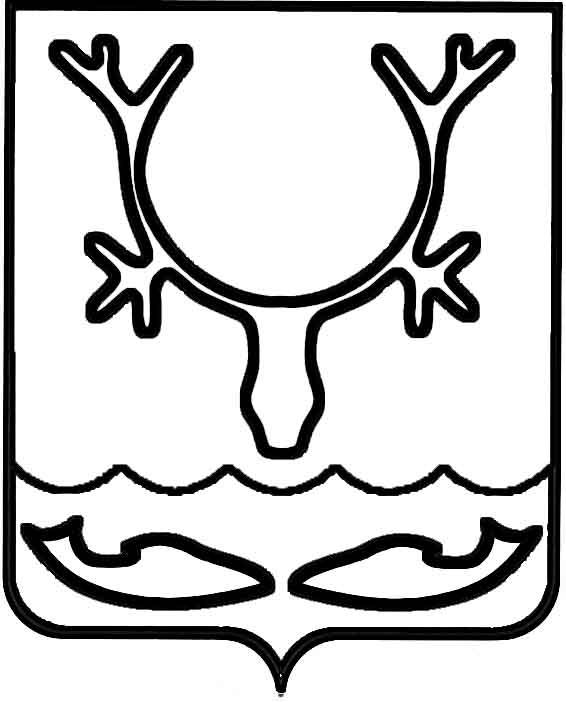 Администрация МО "Городской округ "Город Нарьян-Мар"ПОСТАНОВЛЕНИЕот “____” __________________ № ____________		г. Нарьян-МарО внесении изменений в Перечень мероприятий по подготовке объектов коммунального хозяйства к работе                           в осенне-зимний период 2014-2015 годов, утвержденный постановлением Администрации МО "Городской округ "Город Нарьян-Мар" от 05.02.2014 № 316 Администрация МО "Городской округ "Город Нарьян-Мар"П О С Т А Н О В Л Я Е Т:1.	Перечень мероприятий по подготовке объектов Нарьян-Марского                 МУ ПОК и ТС к работе в осенне-зимний период 2014-2015 годов, утвержденный постановлением Администрации МО "Городской округ "Город Нарьян-Мар"                  от 05.02.2014 № 316 "Об утверждении Перечня мероприятий по подготовке объектов Нарьян-Марского МУ ПОК и ТС к работе в осенне-зимний период                     2014-2015 годов", изложить в новой редакции (Приложение).2.	Настоящее постановление вступает в силу с момента его подписания.ПриложениеУТВЕРЖДЕНпостановлением Администрации МО"Городской округ "Город Нарьян-Мар"от 17.07.2014 № 17651707.20141765Глава МО "Городской округ "Город Нарьян-Мар" Т.В.Федорова                            Перечень мероприятий по подготовке объектов Нарьян-Марского МУ ПОК и ТС                            Перечень мероприятий по подготовке объектов Нарьян-Марского МУ ПОК и ТС                            Перечень мероприятий по подготовке объектов Нарьян-Марского МУ ПОК и ТС                                                 к работе в осенне-зимний период 2014 - 2015 гг.                                                 к работе в осенне-зимний период 2014 - 2015 гг.                                                 к работе в осенне-зимний период 2014 - 2015 гг.№ п/п№ п/пНаименование  участка тепловой сети№ п/п№ п/пНаименование  участка тепловой сети  1  1Капитальный ремонт сетей теплоснабжения в районе морпорта, ул. Сапрыгина  2  2Капитальный ремонт теплоснабжения ГВС и ХВС от ТК 10/7 до т. А в районе котельной № 9  3  3Капитальный ремонт теплоснабжения, ГВС и ХВС от ТК 10/7 до базы СМТО по ул. Авиаторов  4  4Поставка модульной котельной мощностью 2,7 МВт (1500/1200)55Капитальный ремонт теплотрассы от ТК 1/7до здания № 37 по ул. Выучейского ("София", авиакассы)66Капитальный ремонт резервуара на котельной № 377Ремонт конвективной части заднего, потолочного, боковых и двухсветных экранов котла "ТВГ-4,0"88Ремонт котла на котельной № 1499Капитальный ремонт теплотрассы от ТК 2/3 до ТК 10/7 (от ж.д. 36А по ул. Южной до ж.д. № 12 по ул. Авиаторов)1010Капитальный ремонт кровли котельной № 1 по ул. Пионерской, 10А1111Капитальный ремонт кровли котельной № 3 по ул. Выучейского, № 251212Капитальный ремонт кровли котельной № 7 по ул. Студенческой1313Капитальный ремонт кровли гаража по ул. Рабочей, 18А1414Капитальный ремонт строительных конструкций павильонов скважин (15 скв.)1515Капитальный ремонт кровли ВНС-1 на водозаборе "Озерный"1616Капитальный ремонт запорной арматуры на основном коллекторе водозабора "Озерный"1717Капитальный ремонт теплотрассы от ТК14/40 до детсада №11 по ул. Рабочей, дом № 111818Капитальный ремонт теплосетей от ТК 3/25 до ТК 3/42 (м-н "Пикник", м-н "Пуночка", м-н "Автодеталь")1919Капитальный ремонт водовода по ул. Ленина (от перекрестка ул. Пионерской до ТЦ "Элит-Сити")2020Капитальный ремонт наружных сетей теплоснабжения и холодного водоснабжения административного здания                         по ул. Полярная, дом №37 КУ НАО "СМТО"